ΕΛΛΗΝΙΚΗ ΟΜΟΣΠΟΝΔΙΑ ΠΟΔΗΛΑΣΙΑΣ • ΟΛΥΜΠΙΑΚΟ ΠΟΔΗΛΑΤΟΔΡΟΜΙΟ ΑΘΗΝΩΝ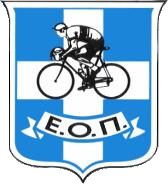 Λ. Σπύρου Λούη, 151 23 Μαρούσι, Αθήνα, τηλ. 210 6859788, φαξ: 210 6859739 http://www.hellenic-cycling.gr, e-mail: eopbike@otenet.grHELLENIC CYCLING FEDERATION • ATHENS OLYMPIC VELODROMESp. Loui Avenue, 151 23 Marousi, Athens, Greece, tel: (+30) 210 6859788, fax: (30) 210 6859739ΕΝΤΥΠΟ ΑΝΑΝΕΩΣΗΣ ΔΕΛΤΙΟΥ ΚΡΙΤΗ ΑΓΩΝΙΣΤΙΚΗ  ΠΕΡΙΟΔΟΣ   2023ΕΝΤΥΠΟ ΑΝΑΝΕΩΣΗΣ ΔΕΛΤΙΟΥ ΚΡΙΤΗ ΑΓΩΝΙΣΤΙΚΗ  ΠΕΡΙΟΔΟΣ   2023ΕΝΤΥΠΟ ΑΝΑΝΕΩΣΗΣ ΔΕΛΤΙΟΥ ΚΡΙΤΗ ΑΓΩΝΙΣΤΙΚΗ  ΠΕΡΙΟΔΟΣ   2023ΕΝΤΥΠΟ ΑΝΑΝΕΩΣΗΣ ΔΕΛΤΙΟΥ ΚΡΙΤΗ ΑΓΩΝΙΣΤΙΚΗ  ΠΕΡΙΟΔΟΣ   2023ΕΝΤΥΠΟ ΑΝΑΝΕΩΣΗΣ ΔΕΛΤΙΟΥ ΚΡΙΤΗ ΑΓΩΝΙΣΤΙΚΗ  ΠΕΡΙΟΔΟΣ   2023ΕΝΤΥΠΟ ΑΝΑΝΕΩΣΗΣ ΔΕΛΤΙΟΥ ΚΡΙΤΗ ΑΓΩΝΙΣΤΙΚΗ  ΠΕΡΙΟΔΟΣ   2023ΕΝΤΥΠΟ ΑΝΑΝΕΩΣΗΣ ΔΕΛΤΙΟΥ ΚΡΙΤΗ ΑΓΩΝΙΣΤΙΚΗ  ΠΕΡΙΟΔΟΣ   2023ΕΝΤΥΠΟ ΑΝΑΝΕΩΣΗΣ ΔΕΛΤΙΟΥ ΚΡΙΤΗ ΑΓΩΝΙΣΤΙΚΗ  ΠΕΡΙΟΔΟΣ   2023ΕΝΤΥΠΟ ΑΝΑΝΕΩΣΗΣ ΔΕΛΤΙΟΥ ΚΡΙΤΗ ΑΓΩΝΙΣΤΙΚΗ  ΠΕΡΙΟΔΟΣ   20231Α. ΕΙΔΙΚΟΤΗΤΕΣ ΚΟΜΙΣΑΡΙΟΥ / ΚΡΙΤΗ1Α. ΕΙΔΙΚΟΤΗΤΕΣ ΚΟΜΙΣΑΡΙΟΥ / ΚΡΙΤΗ1Α. ΕΙΔΙΚΟΤΗΤΕΣ ΚΟΜΙΣΑΡΙΟΥ / ΚΡΙΤΗ1Α. ΕΙΔΙΚΟΤΗΤΕΣ ΚΟΜΙΣΑΡΙΟΥ / ΚΡΙΤΗ1Α. ΕΙΔΙΚΟΤΗΤΕΣ ΚΟΜΙΣΑΡΙΟΥ / ΚΡΙΤΗ1Α. ΕΙΔΙΚΟΤΗΤΕΣ ΚΟΜΙΣΑΡΙΟΥ / ΚΡΙΤΗ1Α. ΕΙΔΙΚΟΤΗΤΕΣ ΚΟΜΙΣΑΡΙΟΥ / ΚΡΙΤΗ1Α. ΕΙΔΙΚΟΤΗΤΕΣ ΚΟΜΙΣΑΡΙΟΥ / ΚΡΙΤΗ1Α. ΕΙΔΙΚΟΤΗΤΕΣ ΚΟΜΙΣΑΡΙΟΥ / ΚΡΙΤΗΔΡΟΜΟΣΟΡΕΙΝΗ ΠΟΔΗΛΑΣΙΑΟΡΕΙΝΗ ΠΟΔΗΛΑΣΙΑΟΡΕΙΝΗ ΠΟΔΗΛΑΣΙΑΠΙΣΤΑCYCLO-CROSSCYCLO-CROSSCYCLO-CROSSBMXΕπιλέγετε για κάθε κλάδο αγωνισμάτων μεταξύ: α) Κομισάριος UCI, β) Εθνικός Elite, γ) Εθνικός ΕΟΠ, δ) Ομοσπονδιακός, ε) Περιφερειακός, στ) βοηθητικός (βεβαίωση).  Σε περίπτωση, που δεν κατέχετε τίτλο σε κάποιο από τους ως άνω κλάδους, το αφήνετε κενό.Επιλέγετε για κάθε κλάδο αγωνισμάτων μεταξύ: α) Κομισάριος UCI, β) Εθνικός Elite, γ) Εθνικός ΕΟΠ, δ) Ομοσπονδιακός, ε) Περιφερειακός, στ) βοηθητικός (βεβαίωση).  Σε περίπτωση, που δεν κατέχετε τίτλο σε κάποιο από τους ως άνω κλάδους, το αφήνετε κενό.Επιλέγετε για κάθε κλάδο αγωνισμάτων μεταξύ: α) Κομισάριος UCI, β) Εθνικός Elite, γ) Εθνικός ΕΟΠ, δ) Ομοσπονδιακός, ε) Περιφερειακός, στ) βοηθητικός (βεβαίωση).  Σε περίπτωση, που δεν κατέχετε τίτλο σε κάποιο από τους ως άνω κλάδους, το αφήνετε κενό.Επιλέγετε για κάθε κλάδο αγωνισμάτων μεταξύ: α) Κομισάριος UCI, β) Εθνικός Elite, γ) Εθνικός ΕΟΠ, δ) Ομοσπονδιακός, ε) Περιφερειακός, στ) βοηθητικός (βεβαίωση).  Σε περίπτωση, που δεν κατέχετε τίτλο σε κάποιο από τους ως άνω κλάδους, το αφήνετε κενό.Επιλέγετε για κάθε κλάδο αγωνισμάτων μεταξύ: α) Κομισάριος UCI, β) Εθνικός Elite, γ) Εθνικός ΕΟΠ, δ) Ομοσπονδιακός, ε) Περιφερειακός, στ) βοηθητικός (βεβαίωση).  Σε περίπτωση, που δεν κατέχετε τίτλο σε κάποιο από τους ως άνω κλάδους, το αφήνετε κενό.Επιλέγετε για κάθε κλάδο αγωνισμάτων μεταξύ: α) Κομισάριος UCI, β) Εθνικός Elite, γ) Εθνικός ΕΟΠ, δ) Ομοσπονδιακός, ε) Περιφερειακός, στ) βοηθητικός (βεβαίωση).  Σε περίπτωση, που δεν κατέχετε τίτλο σε κάποιο από τους ως άνω κλάδους, το αφήνετε κενό.Επιλέγετε για κάθε κλάδο αγωνισμάτων μεταξύ: α) Κομισάριος UCI, β) Εθνικός Elite, γ) Εθνικός ΕΟΠ, δ) Ομοσπονδιακός, ε) Περιφερειακός, στ) βοηθητικός (βεβαίωση).  Σε περίπτωση, που δεν κατέχετε τίτλο σε κάποιο από τους ως άνω κλάδους, το αφήνετε κενό.Επιλέγετε για κάθε κλάδο αγωνισμάτων μεταξύ: α) Κομισάριος UCI, β) Εθνικός Elite, γ) Εθνικός ΕΟΠ, δ) Ομοσπονδιακός, ε) Περιφερειακός, στ) βοηθητικός (βεβαίωση).  Σε περίπτωση, που δεν κατέχετε τίτλο σε κάποιο από τους ως άνω κλάδους, το αφήνετε κενό.Επιλέγετε για κάθε κλάδο αγωνισμάτων μεταξύ: α) Κομισάριος UCI, β) Εθνικός Elite, γ) Εθνικός ΕΟΠ, δ) Ομοσπονδιακός, ε) Περιφερειακός, στ) βοηθητικός (βεβαίωση).  Σε περίπτωση, που δεν κατέχετε τίτλο σε κάποιο από τους ως άνω κλάδους, το αφήνετε κενό.1Β. ΣΤΟΙΧΕΙΑ ΚΟΜΙΣΑΡΙΟΥ / ΚΡΙΤΗ1Β. ΣΤΟΙΧΕΙΑ ΚΟΜΙΣΑΡΙΟΥ / ΚΡΙΤΗ1Β. ΣΤΟΙΧΕΙΑ ΚΟΜΙΣΑΡΙΟΥ / ΚΡΙΤΗ1Β. ΣΤΟΙΧΕΙΑ ΚΟΜΙΣΑΡΙΟΥ / ΚΡΙΤΗ1Β. ΣΤΟΙΧΕΙΑ ΚΟΜΙΣΑΡΙΟΥ / ΚΡΙΤΗ1Β. ΣΤΟΙΧΕΙΑ ΚΟΜΙΣΑΡΙΟΥ / ΚΡΙΤΗ1Β. ΣΤΟΙΧΕΙΑ ΚΟΜΙΣΑΡΙΟΥ / ΚΡΙΤΗ1Β. ΣΤΟΙΧΕΙΑ ΚΟΜΙΣΑΡΙΟΥ / ΚΡΙΤΗ1Β. ΣΤΟΙΧΕΙΑ ΚΟΜΙΣΑΡΙΟΥ / ΚΡΙΤΗΑΡΙΘΜΟΣ  ΜΗΤΡΩΟΥ                                    Ε.Ο.Π.ΑΡΙΘΜΟΣ  ΜΗΤΡΩΟΥ                                    Ε.Ο.Π. UCI ID : UCI ID : UCI ID : UCI ID : UCI ID :ΕΠΩΝΥΜΟ, ΟΝΟΜΑΕΠΩΝΥΜΟ, ΟΝΟΜΑSURNAME, NAME *SURNAME, NAME ** Με λατινικούς χαρακτήρες όπως είναι γραμμένα στο διαβατήριο ή στην αστυνομική ταυτότητα.* Με λατινικούς χαρακτήρες όπως είναι γραμμένα στο διαβατήριο ή στην αστυνομική ταυτότητα.* Με λατινικούς χαρακτήρες όπως είναι γραμμένα στο διαβατήριο ή στην αστυνομική ταυτότητα.* Με λατινικούς χαρακτήρες όπως είναι γραμμένα στο διαβατήριο ή στην αστυνομική ταυτότητα.* Με λατινικούς χαρακτήρες όπως είναι γραμμένα στο διαβατήριο ή στην αστυνομική ταυτότητα.* Με λατινικούς χαρακτήρες όπως είναι γραμμένα στο διαβατήριο ή στην αστυνομική ταυτότητα.* Με λατινικούς χαρακτήρες όπως είναι γραμμένα στο διαβατήριο ή στην αστυνομική ταυτότητα.* Με λατινικούς χαρακτήρες όπως είναι γραμμένα στο διαβατήριο ή στην αστυνομική ταυτότητα.* Με λατινικούς χαρακτήρες όπως είναι γραμμένα στο διαβατήριο ή στην αστυνομική ταυτότητα.ΠΑΤΡΩΝΥΜΟΠΑΤΡΩΝΥΜΟΜΗΤΡΩΝΥΜΟΜΗΤΡΩΝΥΜΟΗΜΕΡΟΜΗΝΙΑ ΓΕΝΝΗΣΗΣΗΜΕΡΟΜΗΝΙΑ ΓΕΝΝΗΣΗΣΕΘΝΙΚΟΤΗΤΑΕΘΝΙΚΟΤΗΤΑ ΥΠΗΚΟΟΤΗΤΑ : ΥΠΗΚΟΟΤΗΤΑ : ΥΠΗΚΟΟΤΗΤΑ : ΥΠΗΚΟΟΤΗΤΑ : ΥΠΗΚΟΟΤΗΤΑ :Α.Δ.Τ.Α.Δ.Τ. Α.Φ.Μ : Α.Φ.Μ : Α.Φ.Μ : Α.Φ.Μ : Α.Φ.Μ :1Γ. ΔΙΕΥΘΥΝΣΗ ΚΑΤΟΙΚΙΑΣ1Γ. ΔΙΕΥΘΥΝΣΗ ΚΑΤΟΙΚΙΑΣ1Γ. ΔΙΕΥΘΥΝΣΗ ΚΑΤΟΙΚΙΑΣ1Γ. ΔΙΕΥΘΥΝΣΗ ΚΑΤΟΙΚΙΑΣ1Γ. ΔΙΕΥΘΥΝΣΗ ΚΑΤΟΙΚΙΑΣ1Γ. ΔΙΕΥΘΥΝΣΗ ΚΑΤΟΙΚΙΑΣ1Γ. ΔΙΕΥΘΥΝΣΗ ΚΑΤΟΙΚΙΑΣ1Γ. ΔΙΕΥΘΥΝΣΗ ΚΑΤΟΙΚΙΑΣ1Γ. ΔΙΕΥΘΥΝΣΗ ΚΑΤΟΙΚΙΑΣΟΔΟΣΟΔΟΣ ΑΡΙΘΜΟΣ :  ΠΟΛΗΠΟΛΗ ΤΑΧΥΔΡΟΜ. ΚΩΔΙΚΟΣ :   ΤΑΧΥΔΡΟΜ. ΚΩΔΙΚΟΣ :   ΤΑΧΥΔΡΟΜ. ΚΩΔΙΚΟΣ :   ΤΑΧΥΔΡΟΜ. ΚΩΔΙΚΟΣ :  ΤΗΛΕΦΩΝO ΕΠΙΚΟΙΝΩΝΙΑΣΤΗΛΕΦΩΝO ΕΠΙΚΟΙΝΩΝΙΑΣEMAILEMAILΠΡΟΣΩΠΟ ΕΠΙΓ. ΕΠΙΚΟΙΝΩΝΙΑΣΠΡΟΣΩΠΟ ΕΠΙΓ. ΕΠΙΚΟΙΝΩΝΙΑΣ ΤΗΛΕΦΩΝΟ : ΤΗΛΕΦΩΝΟ :2. ΥΠΕΥΘΥΝΗ ΔΗΛΩΣΗ (ν. 2725/99 Α46§3) 2. ΥΠΕΥΘΥΝΗ ΔΗΛΩΣΗ (ν. 2725/99 Α46§3) 2. ΥΠΕΥΘΥΝΗ ΔΗΛΩΣΗ (ν. 2725/99 Α46§3) 2. ΥΠΕΥΘΥΝΗ ΔΗΛΩΣΗ (ν. 2725/99 Α46§3) 2. ΥΠΕΥΘΥΝΗ ΔΗΛΩΣΗ (ν. 2725/99 Α46§3) 2. ΥΠΕΥΘΥΝΗ ΔΗΛΩΣΗ (ν. 2725/99 Α46§3) 2. ΥΠΕΥΘΥΝΗ ΔΗΛΩΣΗ (ν. 2725/99 Α46§3) 2. ΥΠΕΥΘΥΝΗ ΔΗΛΩΣΗ (ν. 2725/99 Α46§3) 2. ΥΠΕΥΘΥΝΗ ΔΗΛΩΣΗ (ν. 2725/99 Α46§3) Δηλώνω υπεύθυνα ότι δεν συντρέχει στο πρόσωπό μου, κώλυμα από αυτά, που προβλέπονται στην παράγραφο 1 του άρθρου 3 του ν. 2725/1999.  Σε περίπτωση επιγενόμενης εμφάνισης ενός τέτοιου κωλύματος, θα υπάρξει συμπληρωματική μου, δήλωση.Δηλώνω υπεύθυνα ότι δεν συντρέχει στο πρόσωπό μου, κώλυμα από αυτά, που προβλέπονται στην παράγραφο 1 του άρθρου 3 του ν. 2725/1999.  Σε περίπτωση επιγενόμενης εμφάνισης ενός τέτοιου κωλύματος, θα υπάρξει συμπληρωματική μου, δήλωση.Δηλώνω υπεύθυνα ότι δεν συντρέχει στο πρόσωπό μου, κώλυμα από αυτά, που προβλέπονται στην παράγραφο 1 του άρθρου 3 του ν. 2725/1999.  Σε περίπτωση επιγενόμενης εμφάνισης ενός τέτοιου κωλύματος, θα υπάρξει συμπληρωματική μου, δήλωση.Δηλώνω υπεύθυνα ότι δεν συντρέχει στο πρόσωπό μου, κώλυμα από αυτά, που προβλέπονται στην παράγραφο 1 του άρθρου 3 του ν. 2725/1999.  Σε περίπτωση επιγενόμενης εμφάνισης ενός τέτοιου κωλύματος, θα υπάρξει συμπληρωματική μου, δήλωση.Δηλώνω υπεύθυνα ότι δεν συντρέχει στο πρόσωπό μου, κώλυμα από αυτά, που προβλέπονται στην παράγραφο 1 του άρθρου 3 του ν. 2725/1999.  Σε περίπτωση επιγενόμενης εμφάνισης ενός τέτοιου κωλύματος, θα υπάρξει συμπληρωματική μου, δήλωση.Δηλώνω υπεύθυνα ότι δεν συντρέχει στο πρόσωπό μου, κώλυμα από αυτά, που προβλέπονται στην παράγραφο 1 του άρθρου 3 του ν. 2725/1999.  Σε περίπτωση επιγενόμενης εμφάνισης ενός τέτοιου κωλύματος, θα υπάρξει συμπληρωματική μου, δήλωση.Δηλώνω υπεύθυνα ότι δεν συντρέχει στο πρόσωπό μου, κώλυμα από αυτά, που προβλέπονται στην παράγραφο 1 του άρθρου 3 του ν. 2725/1999.  Σε περίπτωση επιγενόμενης εμφάνισης ενός τέτοιου κωλύματος, θα υπάρξει συμπληρωματική μου, δήλωση.Δηλώνω υπεύθυνα ότι δεν συντρέχει στο πρόσωπό μου, κώλυμα από αυτά, που προβλέπονται στην παράγραφο 1 του άρθρου 3 του ν. 2725/1999.  Σε περίπτωση επιγενόμενης εμφάνισης ενός τέτοιου κωλύματος, θα υπάρξει συμπληρωματική μου, δήλωση.Δηλώνω υπεύθυνα ότι δεν συντρέχει στο πρόσωπό μου, κώλυμα από αυτά, που προβλέπονται στην παράγραφο 1 του άρθρου 3 του ν. 2725/1999.  Σε περίπτωση επιγενόμενης εμφάνισης ενός τέτοιου κωλύματος, θα υπάρξει συμπληρωματική μου, δήλωση.3. ΓΕΝΙΚΗ ΔΗΛΩΣΗ ΚΟΜΙΣΑΡΙΟΥ / ΚΡΙΤΗ3. ΓΕΝΙΚΗ ΔΗΛΩΣΗ ΚΟΜΙΣΑΡΙΟΥ / ΚΡΙΤΗ3. ΓΕΝΙΚΗ ΔΗΛΩΣΗ ΚΟΜΙΣΑΡΙΟΥ / ΚΡΙΤΗ3. ΓΕΝΙΚΗ ΔΗΛΩΣΗ ΚΟΜΙΣΑΡΙΟΥ / ΚΡΙΤΗ3. ΓΕΝΙΚΗ ΔΗΛΩΣΗ ΚΟΜΙΣΑΡΙΟΥ / ΚΡΙΤΗ3. ΓΕΝΙΚΗ ΔΗΛΩΣΗ ΚΟΜΙΣΑΡΙΟΥ / ΚΡΙΤΗ3. ΓΕΝΙΚΗ ΔΗΛΩΣΗ ΚΟΜΙΣΑΡΙΟΥ / ΚΡΙΤΗ3. ΓΕΝΙΚΗ ΔΗΛΩΣΗ ΚΟΜΙΣΑΡΙΟΥ / ΚΡΙΤΗ3. ΓΕΝΙΚΗ ΔΗΛΩΣΗ ΚΟΜΙΣΑΡΙΟΥ / ΚΡΙΤΗΔηλώνω ότι τα στοιχεία μου είναι αληθή.Δηλώνω ότι την τρέχουσα αγωνιστική περίοδο δεν έχω εκδώσει δελτίο σε Εθνική Ομοσπονδία Ποδηλασίας άλλης χώρας.Δηλώνω ότι δέχομαι και θα πειθαρχώ στους κανονισμούς της Ε.Ο.Π. και της U.C.I., καθώς και στα καταστατικά τους.Δηλώνω ότι την τρέχουσα αγωνιστική περίοδο δεν είμαι κάτοχος δελτίου ποδηλάτη αγωνιστικής ομάδας, εγγεγραμμένης στους πίνακες της U.C.I. (UCI Team) ή Εθνικής ομάδας οποιουδήποτε κλάδου αγωνισμάτων της ποδηλασίας ή σωματείου - μέλους της Ε.Ο. Ποδηλασίας.  Σε περίπτωση επιγενόμενης εμφάνισης ενός τέτοιου κωλύματος, θα υπάρξει συμπληρωματική μου, δήλωση.Δηλώνω ότι δεν είμαι μέλος του Διοικητικού Συμβουλίου ή της Εξελεγκτικής Επιτροπής οποιουδήποτε σωματείου - μέλους της Ε.Ο. Ποδηλασίας, ούτε αντιπρόσωπος αυτού σε Ενώσεις ή την Ε.Ο. Ποδηλασίας.  Σε περίπτωση επιγενόμενης εμφάνισης ενός τέτοιου κωλύματος, θα υπάρξει συμπληρωματική μου, δήλωση.Δηλώνω ότι δεν έχω συνάψει σύμβαση εξαρτημένης εργασίας με την Ε.Ο. Ποδηλασίας ή με αθλητική Ένωση ή με αθλητικό σωματείο - μέλος της Ε.Ο. Ποδηλασίας, ως τεχνικό προσωπικό (διευθυντής ομάδας, προπονητής, μηχανικός, παραϊατρικό προσωπικό, φυσιοθεραπευτής κ.ά) των παραπάνω.  Σε περίπτωση επιγενόμενης εμφάνισης ενός τέτοιου κωλύματος, θα υπάρξει συμπληρωματική μου, δήλωση.Δηλώνω ότι δέχομαι να με φωτογραφίζουν, να με βιντεοσκοπούν και να με καταγράφουν με άλλα μέσα κατά την διάρκεια των διοργανώσεων και συμφωνώ με την μελλοντική χρήση των καταγραφών αυτών από την Ε.Ο.Ποδηλασίας, ή από τρίτα μέρη που έχουν εξουσιοδοτηθεί από την Ε.Ο.Ποδηλασίας για αυτό τον λόγο.Δηλώνω ότι είμαι επαρκώς ασφαλισμένος / η με τα κατάλληλα ασφαλιστικά προγράμματα, που προβλέπονται από τους κανονισμούς και το γεγονός αυτό είναι προϋπόθεση για την εμπλοκή μου σε αγώνες ποδηλασίας.Δηλώνω ότι τα στοιχεία μου είναι αληθή.Δηλώνω ότι την τρέχουσα αγωνιστική περίοδο δεν έχω εκδώσει δελτίο σε Εθνική Ομοσπονδία Ποδηλασίας άλλης χώρας.Δηλώνω ότι δέχομαι και θα πειθαρχώ στους κανονισμούς της Ε.Ο.Π. και της U.C.I., καθώς και στα καταστατικά τους.Δηλώνω ότι την τρέχουσα αγωνιστική περίοδο δεν είμαι κάτοχος δελτίου ποδηλάτη αγωνιστικής ομάδας, εγγεγραμμένης στους πίνακες της U.C.I. (UCI Team) ή Εθνικής ομάδας οποιουδήποτε κλάδου αγωνισμάτων της ποδηλασίας ή σωματείου - μέλους της Ε.Ο. Ποδηλασίας.  Σε περίπτωση επιγενόμενης εμφάνισης ενός τέτοιου κωλύματος, θα υπάρξει συμπληρωματική μου, δήλωση.Δηλώνω ότι δεν είμαι μέλος του Διοικητικού Συμβουλίου ή της Εξελεγκτικής Επιτροπής οποιουδήποτε σωματείου - μέλους της Ε.Ο. Ποδηλασίας, ούτε αντιπρόσωπος αυτού σε Ενώσεις ή την Ε.Ο. Ποδηλασίας.  Σε περίπτωση επιγενόμενης εμφάνισης ενός τέτοιου κωλύματος, θα υπάρξει συμπληρωματική μου, δήλωση.Δηλώνω ότι δεν έχω συνάψει σύμβαση εξαρτημένης εργασίας με την Ε.Ο. Ποδηλασίας ή με αθλητική Ένωση ή με αθλητικό σωματείο - μέλος της Ε.Ο. Ποδηλασίας, ως τεχνικό προσωπικό (διευθυντής ομάδας, προπονητής, μηχανικός, παραϊατρικό προσωπικό, φυσιοθεραπευτής κ.ά) των παραπάνω.  Σε περίπτωση επιγενόμενης εμφάνισης ενός τέτοιου κωλύματος, θα υπάρξει συμπληρωματική μου, δήλωση.Δηλώνω ότι δέχομαι να με φωτογραφίζουν, να με βιντεοσκοπούν και να με καταγράφουν με άλλα μέσα κατά την διάρκεια των διοργανώσεων και συμφωνώ με την μελλοντική χρήση των καταγραφών αυτών από την Ε.Ο.Ποδηλασίας, ή από τρίτα μέρη που έχουν εξουσιοδοτηθεί από την Ε.Ο.Ποδηλασίας για αυτό τον λόγο.Δηλώνω ότι είμαι επαρκώς ασφαλισμένος / η με τα κατάλληλα ασφαλιστικά προγράμματα, που προβλέπονται από τους κανονισμούς και το γεγονός αυτό είναι προϋπόθεση για την εμπλοκή μου σε αγώνες ποδηλασίας.Δηλώνω ότι τα στοιχεία μου είναι αληθή.Δηλώνω ότι την τρέχουσα αγωνιστική περίοδο δεν έχω εκδώσει δελτίο σε Εθνική Ομοσπονδία Ποδηλασίας άλλης χώρας.Δηλώνω ότι δέχομαι και θα πειθαρχώ στους κανονισμούς της Ε.Ο.Π. και της U.C.I., καθώς και στα καταστατικά τους.Δηλώνω ότι την τρέχουσα αγωνιστική περίοδο δεν είμαι κάτοχος δελτίου ποδηλάτη αγωνιστικής ομάδας, εγγεγραμμένης στους πίνακες της U.C.I. (UCI Team) ή Εθνικής ομάδας οποιουδήποτε κλάδου αγωνισμάτων της ποδηλασίας ή σωματείου - μέλους της Ε.Ο. Ποδηλασίας.  Σε περίπτωση επιγενόμενης εμφάνισης ενός τέτοιου κωλύματος, θα υπάρξει συμπληρωματική μου, δήλωση.Δηλώνω ότι δεν είμαι μέλος του Διοικητικού Συμβουλίου ή της Εξελεγκτικής Επιτροπής οποιουδήποτε σωματείου - μέλους της Ε.Ο. Ποδηλασίας, ούτε αντιπρόσωπος αυτού σε Ενώσεις ή την Ε.Ο. Ποδηλασίας.  Σε περίπτωση επιγενόμενης εμφάνισης ενός τέτοιου κωλύματος, θα υπάρξει συμπληρωματική μου, δήλωση.Δηλώνω ότι δεν έχω συνάψει σύμβαση εξαρτημένης εργασίας με την Ε.Ο. Ποδηλασίας ή με αθλητική Ένωση ή με αθλητικό σωματείο - μέλος της Ε.Ο. Ποδηλασίας, ως τεχνικό προσωπικό (διευθυντής ομάδας, προπονητής, μηχανικός, παραϊατρικό προσωπικό, φυσιοθεραπευτής κ.ά) των παραπάνω.  Σε περίπτωση επιγενόμενης εμφάνισης ενός τέτοιου κωλύματος, θα υπάρξει συμπληρωματική μου, δήλωση.Δηλώνω ότι δέχομαι να με φωτογραφίζουν, να με βιντεοσκοπούν και να με καταγράφουν με άλλα μέσα κατά την διάρκεια των διοργανώσεων και συμφωνώ με την μελλοντική χρήση των καταγραφών αυτών από την Ε.Ο.Ποδηλασίας, ή από τρίτα μέρη που έχουν εξουσιοδοτηθεί από την Ε.Ο.Ποδηλασίας για αυτό τον λόγο.Δηλώνω ότι είμαι επαρκώς ασφαλισμένος / η με τα κατάλληλα ασφαλιστικά προγράμματα, που προβλέπονται από τους κανονισμούς και το γεγονός αυτό είναι προϋπόθεση για την εμπλοκή μου σε αγώνες ποδηλασίας.Δηλώνω ότι τα στοιχεία μου είναι αληθή.Δηλώνω ότι την τρέχουσα αγωνιστική περίοδο δεν έχω εκδώσει δελτίο σε Εθνική Ομοσπονδία Ποδηλασίας άλλης χώρας.Δηλώνω ότι δέχομαι και θα πειθαρχώ στους κανονισμούς της Ε.Ο.Π. και της U.C.I., καθώς και στα καταστατικά τους.Δηλώνω ότι την τρέχουσα αγωνιστική περίοδο δεν είμαι κάτοχος δελτίου ποδηλάτη αγωνιστικής ομάδας, εγγεγραμμένης στους πίνακες της U.C.I. (UCI Team) ή Εθνικής ομάδας οποιουδήποτε κλάδου αγωνισμάτων της ποδηλασίας ή σωματείου - μέλους της Ε.Ο. Ποδηλασίας.  Σε περίπτωση επιγενόμενης εμφάνισης ενός τέτοιου κωλύματος, θα υπάρξει συμπληρωματική μου, δήλωση.Δηλώνω ότι δεν είμαι μέλος του Διοικητικού Συμβουλίου ή της Εξελεγκτικής Επιτροπής οποιουδήποτε σωματείου - μέλους της Ε.Ο. Ποδηλασίας, ούτε αντιπρόσωπος αυτού σε Ενώσεις ή την Ε.Ο. Ποδηλασίας.  Σε περίπτωση επιγενόμενης εμφάνισης ενός τέτοιου κωλύματος, θα υπάρξει συμπληρωματική μου, δήλωση.Δηλώνω ότι δεν έχω συνάψει σύμβαση εξαρτημένης εργασίας με την Ε.Ο. Ποδηλασίας ή με αθλητική Ένωση ή με αθλητικό σωματείο - μέλος της Ε.Ο. Ποδηλασίας, ως τεχνικό προσωπικό (διευθυντής ομάδας, προπονητής, μηχανικός, παραϊατρικό προσωπικό, φυσιοθεραπευτής κ.ά) των παραπάνω.  Σε περίπτωση επιγενόμενης εμφάνισης ενός τέτοιου κωλύματος, θα υπάρξει συμπληρωματική μου, δήλωση.Δηλώνω ότι δέχομαι να με φωτογραφίζουν, να με βιντεοσκοπούν και να με καταγράφουν με άλλα μέσα κατά την διάρκεια των διοργανώσεων και συμφωνώ με την μελλοντική χρήση των καταγραφών αυτών από την Ε.Ο.Ποδηλασίας, ή από τρίτα μέρη που έχουν εξουσιοδοτηθεί από την Ε.Ο.Ποδηλασίας για αυτό τον λόγο.Δηλώνω ότι είμαι επαρκώς ασφαλισμένος / η με τα κατάλληλα ασφαλιστικά προγράμματα, που προβλέπονται από τους κανονισμούς και το γεγονός αυτό είναι προϋπόθεση για την εμπλοκή μου σε αγώνες ποδηλασίας.Δηλώνω ότι τα στοιχεία μου είναι αληθή.Δηλώνω ότι την τρέχουσα αγωνιστική περίοδο δεν έχω εκδώσει δελτίο σε Εθνική Ομοσπονδία Ποδηλασίας άλλης χώρας.Δηλώνω ότι δέχομαι και θα πειθαρχώ στους κανονισμούς της Ε.Ο.Π. και της U.C.I., καθώς και στα καταστατικά τους.Δηλώνω ότι την τρέχουσα αγωνιστική περίοδο δεν είμαι κάτοχος δελτίου ποδηλάτη αγωνιστικής ομάδας, εγγεγραμμένης στους πίνακες της U.C.I. (UCI Team) ή Εθνικής ομάδας οποιουδήποτε κλάδου αγωνισμάτων της ποδηλασίας ή σωματείου - μέλους της Ε.Ο. Ποδηλασίας.  Σε περίπτωση επιγενόμενης εμφάνισης ενός τέτοιου κωλύματος, θα υπάρξει συμπληρωματική μου, δήλωση.Δηλώνω ότι δεν είμαι μέλος του Διοικητικού Συμβουλίου ή της Εξελεγκτικής Επιτροπής οποιουδήποτε σωματείου - μέλους της Ε.Ο. Ποδηλασίας, ούτε αντιπρόσωπος αυτού σε Ενώσεις ή την Ε.Ο. Ποδηλασίας.  Σε περίπτωση επιγενόμενης εμφάνισης ενός τέτοιου κωλύματος, θα υπάρξει συμπληρωματική μου, δήλωση.Δηλώνω ότι δεν έχω συνάψει σύμβαση εξαρτημένης εργασίας με την Ε.Ο. Ποδηλασίας ή με αθλητική Ένωση ή με αθλητικό σωματείο - μέλος της Ε.Ο. Ποδηλασίας, ως τεχνικό προσωπικό (διευθυντής ομάδας, προπονητής, μηχανικός, παραϊατρικό προσωπικό, φυσιοθεραπευτής κ.ά) των παραπάνω.  Σε περίπτωση επιγενόμενης εμφάνισης ενός τέτοιου κωλύματος, θα υπάρξει συμπληρωματική μου, δήλωση.Δηλώνω ότι δέχομαι να με φωτογραφίζουν, να με βιντεοσκοπούν και να με καταγράφουν με άλλα μέσα κατά την διάρκεια των διοργανώσεων και συμφωνώ με την μελλοντική χρήση των καταγραφών αυτών από την Ε.Ο.Ποδηλασίας, ή από τρίτα μέρη που έχουν εξουσιοδοτηθεί από την Ε.Ο.Ποδηλασίας για αυτό τον λόγο.Δηλώνω ότι είμαι επαρκώς ασφαλισμένος / η με τα κατάλληλα ασφαλιστικά προγράμματα, που προβλέπονται από τους κανονισμούς και το γεγονός αυτό είναι προϋπόθεση για την εμπλοκή μου σε αγώνες ποδηλασίας.Δηλώνω ότι τα στοιχεία μου είναι αληθή.Δηλώνω ότι την τρέχουσα αγωνιστική περίοδο δεν έχω εκδώσει δελτίο σε Εθνική Ομοσπονδία Ποδηλασίας άλλης χώρας.Δηλώνω ότι δέχομαι και θα πειθαρχώ στους κανονισμούς της Ε.Ο.Π. και της U.C.I., καθώς και στα καταστατικά τους.Δηλώνω ότι την τρέχουσα αγωνιστική περίοδο δεν είμαι κάτοχος δελτίου ποδηλάτη αγωνιστικής ομάδας, εγγεγραμμένης στους πίνακες της U.C.I. (UCI Team) ή Εθνικής ομάδας οποιουδήποτε κλάδου αγωνισμάτων της ποδηλασίας ή σωματείου - μέλους της Ε.Ο. Ποδηλασίας.  Σε περίπτωση επιγενόμενης εμφάνισης ενός τέτοιου κωλύματος, θα υπάρξει συμπληρωματική μου, δήλωση.Δηλώνω ότι δεν είμαι μέλος του Διοικητικού Συμβουλίου ή της Εξελεγκτικής Επιτροπής οποιουδήποτε σωματείου - μέλους της Ε.Ο. Ποδηλασίας, ούτε αντιπρόσωπος αυτού σε Ενώσεις ή την Ε.Ο. Ποδηλασίας.  Σε περίπτωση επιγενόμενης εμφάνισης ενός τέτοιου κωλύματος, θα υπάρξει συμπληρωματική μου, δήλωση.Δηλώνω ότι δεν έχω συνάψει σύμβαση εξαρτημένης εργασίας με την Ε.Ο. Ποδηλασίας ή με αθλητική Ένωση ή με αθλητικό σωματείο - μέλος της Ε.Ο. Ποδηλασίας, ως τεχνικό προσωπικό (διευθυντής ομάδας, προπονητής, μηχανικός, παραϊατρικό προσωπικό, φυσιοθεραπευτής κ.ά) των παραπάνω.  Σε περίπτωση επιγενόμενης εμφάνισης ενός τέτοιου κωλύματος, θα υπάρξει συμπληρωματική μου, δήλωση.Δηλώνω ότι δέχομαι να με φωτογραφίζουν, να με βιντεοσκοπούν και να με καταγράφουν με άλλα μέσα κατά την διάρκεια των διοργανώσεων και συμφωνώ με την μελλοντική χρήση των καταγραφών αυτών από την Ε.Ο.Ποδηλασίας, ή από τρίτα μέρη που έχουν εξουσιοδοτηθεί από την Ε.Ο.Ποδηλασίας για αυτό τον λόγο.Δηλώνω ότι είμαι επαρκώς ασφαλισμένος / η με τα κατάλληλα ασφαλιστικά προγράμματα, που προβλέπονται από τους κανονισμούς και το γεγονός αυτό είναι προϋπόθεση για την εμπλοκή μου σε αγώνες ποδηλασίας.Δηλώνω ότι τα στοιχεία μου είναι αληθή.Δηλώνω ότι την τρέχουσα αγωνιστική περίοδο δεν έχω εκδώσει δελτίο σε Εθνική Ομοσπονδία Ποδηλασίας άλλης χώρας.Δηλώνω ότι δέχομαι και θα πειθαρχώ στους κανονισμούς της Ε.Ο.Π. και της U.C.I., καθώς και στα καταστατικά τους.Δηλώνω ότι την τρέχουσα αγωνιστική περίοδο δεν είμαι κάτοχος δελτίου ποδηλάτη αγωνιστικής ομάδας, εγγεγραμμένης στους πίνακες της U.C.I. (UCI Team) ή Εθνικής ομάδας οποιουδήποτε κλάδου αγωνισμάτων της ποδηλασίας ή σωματείου - μέλους της Ε.Ο. Ποδηλασίας.  Σε περίπτωση επιγενόμενης εμφάνισης ενός τέτοιου κωλύματος, θα υπάρξει συμπληρωματική μου, δήλωση.Δηλώνω ότι δεν είμαι μέλος του Διοικητικού Συμβουλίου ή της Εξελεγκτικής Επιτροπής οποιουδήποτε σωματείου - μέλους της Ε.Ο. Ποδηλασίας, ούτε αντιπρόσωπος αυτού σε Ενώσεις ή την Ε.Ο. Ποδηλασίας.  Σε περίπτωση επιγενόμενης εμφάνισης ενός τέτοιου κωλύματος, θα υπάρξει συμπληρωματική μου, δήλωση.Δηλώνω ότι δεν έχω συνάψει σύμβαση εξαρτημένης εργασίας με την Ε.Ο. Ποδηλασίας ή με αθλητική Ένωση ή με αθλητικό σωματείο - μέλος της Ε.Ο. Ποδηλασίας, ως τεχνικό προσωπικό (διευθυντής ομάδας, προπονητής, μηχανικός, παραϊατρικό προσωπικό, φυσιοθεραπευτής κ.ά) των παραπάνω.  Σε περίπτωση επιγενόμενης εμφάνισης ενός τέτοιου κωλύματος, θα υπάρξει συμπληρωματική μου, δήλωση.Δηλώνω ότι δέχομαι να με φωτογραφίζουν, να με βιντεοσκοπούν και να με καταγράφουν με άλλα μέσα κατά την διάρκεια των διοργανώσεων και συμφωνώ με την μελλοντική χρήση των καταγραφών αυτών από την Ε.Ο.Ποδηλασίας, ή από τρίτα μέρη που έχουν εξουσιοδοτηθεί από την Ε.Ο.Ποδηλασίας για αυτό τον λόγο.Δηλώνω ότι είμαι επαρκώς ασφαλισμένος / η με τα κατάλληλα ασφαλιστικά προγράμματα, που προβλέπονται από τους κανονισμούς και το γεγονός αυτό είναι προϋπόθεση για την εμπλοκή μου σε αγώνες ποδηλασίας.Δηλώνω ότι τα στοιχεία μου είναι αληθή.Δηλώνω ότι την τρέχουσα αγωνιστική περίοδο δεν έχω εκδώσει δελτίο σε Εθνική Ομοσπονδία Ποδηλασίας άλλης χώρας.Δηλώνω ότι δέχομαι και θα πειθαρχώ στους κανονισμούς της Ε.Ο.Π. και της U.C.I., καθώς και στα καταστατικά τους.Δηλώνω ότι την τρέχουσα αγωνιστική περίοδο δεν είμαι κάτοχος δελτίου ποδηλάτη αγωνιστικής ομάδας, εγγεγραμμένης στους πίνακες της U.C.I. (UCI Team) ή Εθνικής ομάδας οποιουδήποτε κλάδου αγωνισμάτων της ποδηλασίας ή σωματείου - μέλους της Ε.Ο. Ποδηλασίας.  Σε περίπτωση επιγενόμενης εμφάνισης ενός τέτοιου κωλύματος, θα υπάρξει συμπληρωματική μου, δήλωση.Δηλώνω ότι δεν είμαι μέλος του Διοικητικού Συμβουλίου ή της Εξελεγκτικής Επιτροπής οποιουδήποτε σωματείου - μέλους της Ε.Ο. Ποδηλασίας, ούτε αντιπρόσωπος αυτού σε Ενώσεις ή την Ε.Ο. Ποδηλασίας.  Σε περίπτωση επιγενόμενης εμφάνισης ενός τέτοιου κωλύματος, θα υπάρξει συμπληρωματική μου, δήλωση.Δηλώνω ότι δεν έχω συνάψει σύμβαση εξαρτημένης εργασίας με την Ε.Ο. Ποδηλασίας ή με αθλητική Ένωση ή με αθλητικό σωματείο - μέλος της Ε.Ο. Ποδηλασίας, ως τεχνικό προσωπικό (διευθυντής ομάδας, προπονητής, μηχανικός, παραϊατρικό προσωπικό, φυσιοθεραπευτής κ.ά) των παραπάνω.  Σε περίπτωση επιγενόμενης εμφάνισης ενός τέτοιου κωλύματος, θα υπάρξει συμπληρωματική μου, δήλωση.Δηλώνω ότι δέχομαι να με φωτογραφίζουν, να με βιντεοσκοπούν και να με καταγράφουν με άλλα μέσα κατά την διάρκεια των διοργανώσεων και συμφωνώ με την μελλοντική χρήση των καταγραφών αυτών από την Ε.Ο.Ποδηλασίας, ή από τρίτα μέρη που έχουν εξουσιοδοτηθεί από την Ε.Ο.Ποδηλασίας για αυτό τον λόγο.Δηλώνω ότι είμαι επαρκώς ασφαλισμένος / η με τα κατάλληλα ασφαλιστικά προγράμματα, που προβλέπονται από τους κανονισμούς και το γεγονός αυτό είναι προϋπόθεση για την εμπλοκή μου σε αγώνες ποδηλασίας.Δηλώνω ότι τα στοιχεία μου είναι αληθή.Δηλώνω ότι την τρέχουσα αγωνιστική περίοδο δεν έχω εκδώσει δελτίο σε Εθνική Ομοσπονδία Ποδηλασίας άλλης χώρας.Δηλώνω ότι δέχομαι και θα πειθαρχώ στους κανονισμούς της Ε.Ο.Π. και της U.C.I., καθώς και στα καταστατικά τους.Δηλώνω ότι την τρέχουσα αγωνιστική περίοδο δεν είμαι κάτοχος δελτίου ποδηλάτη αγωνιστικής ομάδας, εγγεγραμμένης στους πίνακες της U.C.I. (UCI Team) ή Εθνικής ομάδας οποιουδήποτε κλάδου αγωνισμάτων της ποδηλασίας ή σωματείου - μέλους της Ε.Ο. Ποδηλασίας.  Σε περίπτωση επιγενόμενης εμφάνισης ενός τέτοιου κωλύματος, θα υπάρξει συμπληρωματική μου, δήλωση.Δηλώνω ότι δεν είμαι μέλος του Διοικητικού Συμβουλίου ή της Εξελεγκτικής Επιτροπής οποιουδήποτε σωματείου - μέλους της Ε.Ο. Ποδηλασίας, ούτε αντιπρόσωπος αυτού σε Ενώσεις ή την Ε.Ο. Ποδηλασίας.  Σε περίπτωση επιγενόμενης εμφάνισης ενός τέτοιου κωλύματος, θα υπάρξει συμπληρωματική μου, δήλωση.Δηλώνω ότι δεν έχω συνάψει σύμβαση εξαρτημένης εργασίας με την Ε.Ο. Ποδηλασίας ή με αθλητική Ένωση ή με αθλητικό σωματείο - μέλος της Ε.Ο. Ποδηλασίας, ως τεχνικό προσωπικό (διευθυντής ομάδας, προπονητής, μηχανικός, παραϊατρικό προσωπικό, φυσιοθεραπευτής κ.ά) των παραπάνω.  Σε περίπτωση επιγενόμενης εμφάνισης ενός τέτοιου κωλύματος, θα υπάρξει συμπληρωματική μου, δήλωση.Δηλώνω ότι δέχομαι να με φωτογραφίζουν, να με βιντεοσκοπούν και να με καταγράφουν με άλλα μέσα κατά την διάρκεια των διοργανώσεων και συμφωνώ με την μελλοντική χρήση των καταγραφών αυτών από την Ε.Ο.Ποδηλασίας, ή από τρίτα μέρη που έχουν εξουσιοδοτηθεί από την Ε.Ο.Ποδηλασίας για αυτό τον λόγο.Δηλώνω ότι είμαι επαρκώς ασφαλισμένος / η με τα κατάλληλα ασφαλιστικά προγράμματα, που προβλέπονται από τους κανονισμούς και το γεγονός αυτό είναι προϋπόθεση για την εμπλοκή μου σε αγώνες ποδηλασίας.ΗΜΕΡΟΜΗΝΙΑ:______________________________________ΗΜΕΡΟΜΗΝΙΑ:______________________________________ΗΜΕΡΟΜΗΝΙΑ:______________________________________ΥΠΟΓΡΑΦΗ ΑΙΤΟΥΝΤΑΥΠΟΓΡΑΦΗ ΑΙΤΟΥΝΤΑΥΠΟΓΡΑΦΗ ΑΙΤΟΥΝΤΑΥΠΟΓΡΑΦΗ ΑΙΤΟΥΝΤΑΥΠΟΓΡΑΦΗ ΑΙΤΟΥΝΤΑΥΠΟΓΡΑΦΗ ΑΙΤΟΥΝΤΑ